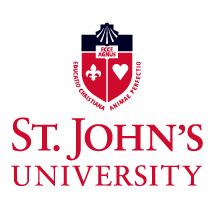 Office of the ProvostGlobal Passport Course ApplicationFall 2023 and Spring 2024 SemestersNB: Only University-level core classes are eligible (i.e., not the “core” of a specific major or School/College).Which University core class would you teach as part of the program? Is the class part of the common core ____   or the distributed core ____?When do you plan to teach the course?  Fall 2023 ____     Spring 2024 ____     Either ____Where will the abroad component be offered? 	Rome, Italy ____ 	Paris, France _____ Faculty who teach Global Passport courses must participate in assessment reporting that evaluates student learning. Please acknowledge that you understand and accept this requirement by checking this box.  Course DescriptionPlease provide a succinct, compelling, two-sentence description of your proposed course, which may be used in Global Passport marketing materials (i.e., if the proposal is accepted). To engage prospective students, be sure to highlight the connection between your semester-long learning objectives and the course learning objective(s) connected to the city where students will study abroad.__________________________________________________________________________________________________________________________________________________________________________As always, if enrollment is low, we cannot guarantee that the course will run. If you would like to collaborate with another faculty member, propose a joint application. However, in the event that one of the jointly proposed classes fails to meet enrollment requirements, faculty should be prepared to teach their course as a stand-alone offering.Program Proposal and ItineraryPlease attach a detailed, one-page course proposal focusing on the discipline-connected global learning outcomes you will embed throughout the class. We also ask that you submit a proposed “dream” itinerary that includes three to four site visits abroad and their connections to the course units. This should clearly demonstrate to the committee how the course’s full semester academic outcomes and experiential education components are interrelated, and how study abroad in your chosen location will be central to student learning throughout the entire semester. Approvals